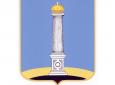 УЛЬЯНОВСКАЯ ГОРОДСКАЯ ИЗБИРАТЕЛЬНАЯ КОМИССИЯПОСТАНОВЛЕНИЕ 03 сентября 2015 года 						           № 94/677-3г. УльяновскО рассмотрении обращения Исполняющего обязанности директора Ульяновского областного государственного казённого учреждения социальной защиты населения в г. Ульяновске Сулеймановой Г.А. Рассмотрев поступившее в Ульяновскую городскую избирательную комиссию обращение Исполняющего обязанности директора Ульяновского областного государственного казённого учреждения социальной защиты населения в г. Ульяновске Сулеймановой Г.А. (вх. № 10-С от 25.08.2015), Ульяновская городская избирательная комиссия установила:В соответствии с пунктом 4 статьи 20 Федерального закона от 12 июня 2002 года № 67-ФЗ «Об основных гарантиях избирательных прав и права на участие в референдуме граждан Российской Федерации» (далее – Федеральный закон) избирательные комиссии обязаны в пределах своей компетенции рассматривать поступившие к ним в период избирательной кампании обращения о нарушении закона, проводить проверки по этим обращениям и давать лицам, направившим обращения, письменные ответы в пятидневный срок.26 июня 2015 года в периодическом печатном издании «Ульяновск сегодня» опубликовано решение Ульяновской Городской Думы от 24.06.2015 № 61 «О назначении выборов депутатов Ульяновской Городской Думы пятого созыва».7 августа 2015 года принято постановление Ульяновской городской избирательной комиссии № 79/557-3 «О регистрации списка кандидатов в депутаты Ульяновской Городской Думы пятого созыва, выдвинутого избирательным объединением УЛЬЯНОВСКОЕ ОБЛАСТНОЕ ОТДЕЛЕНИЕ КПРФ».27 августа 2015 года в Ульяновскую городскую избирательную комиссию поступило обращение Исполняющего обязанности директора Ульяновского областного государственного казённого учреждения социальной защиты населения в г. Ульяновске Сулеймановой Г.А. (вх. № 10-С от 25.08.2015), в котором сообщается, что 22.08.2015 во время проведения Социального форума «Связь поколений» в здание МБОУ «Гимназия №1 имени В.И. Ленина» г. Ульяновска ворвался депутат Законодательного собрания Ульяновской области Куринный А.В. с группой людей, личности которых неизвестны. Указанные лица с применением физической силы в отношении участников форума, ворвались в зал, повредив входную дверь. О данном факте было сообщено в правоохранительные органы, которыми в настоящее время проводится проверка происходящего. В ходе мероприятия Куринный А.В., завладев микрофоном, стал произносить речь политического характера, высказывая своё негативное отношение к действующей власти, осуществляемым преобразованиям, тем самым осуществляя действия, указанные в части 2 статьи 48 Федерального закона. В обращении отмечается, что фактически Куринный А.В., возглавляющий список Ульяновского областного отделения КПРФ на выборах в Ульяновскую Городскую Думу пятого созыва, в нарушение всех норм использовал данное публичное неполитическое мероприятие в качестве своей агитационной площадки. Утверждается, что своими действиями Куриннный А.В. пытался провоцировать конфликты с участниками форума, вел себя некорректно и вызывающе.Законодательство о выборах предусматривает следующее.Пунктом 2 статьи 48 Федерального закона устанавливаются признаки предвыборной агитации, осуществляемой в период избирательной кампании.В соответствии с пунктом 2 статьи 48 Федерального закона предвыборной агитацией, осуществляемой в период избирательной кампании, признаются:1) призывы голосовать за кандидата, кандидатов, список, списки кандидатов либо против него (них);2) выражение предпочтения какому-либо кандидату, избирательному объединению, в частности указание на то, за какого кандидата, за какой список кандидатов, за какое избирательное объединение будет голосовать избиратель;3) описание возможных последствий в случае, если тот или иной кандидат будет избран или не будет избран, тот или иной список кандидатов будет допущен или не будет допущен к распределению депутатских мандатов;4) распространение информации, в которой явно преобладают сведения о каком-либо кандидате (каких-либо кандидатах), избирательном объединении в сочетании с позитивными либо негативными комментариями;5) распространение информации о деятельности кандидата, не связанной с его профессиональной деятельностью или исполнением им своих служебных (должностных) обязанностей;6) деятельность, способствующая созданию положительного или отрицательного отношения избирателей к кандидату, избирательному объединению, выдвинувшему кандидата, список кандидатов.Из представленных материалов не усматривается признаков проведения предвыборной агитации А.В. Куринным, других материалов, подтверждающих указанный в заявлении довод, в Ульяновскую городскую избирательную комиссию не поступало.Согласно части 2 статьи 8 Закона Ульяновской области от 7 октября 2002 года №045-ЗО «О статусе депутата Законодательного Собрания Ульяновской области», вопросы неэтичного поведения депутатов рассматриваются мандатной комиссией Законодательного Собрания области, то есть рассмотрение данного вопроса не входит в компетенцию Ульяновской городской избирательной комиссии.Таким образом, нарушений законодательства о выборах не выявлено.На основании вышеизложенного, руководствуясь статьей 24 Федерального закона от 12 июня 2002 года №67-ФЗ «Об основных гарантиях избирательных прав и права на участие в референдуме граждан Российской Федерации», Ульяновская городская избирательная комиссия постановляет: 1. Отказать в удовлетворении жалобы Исполняющего обязанности директора Ульяновского областного государственного казённого учреждения социальной защиты населения в г. Ульяновске Сулеймановой Г.А. в пределах заявленных ею требований.2. Выдать заявителю копию настоящего постановления.3. Направить настоящее постановление в мандатную комиссию Законодательного Собрания Ульяновской области для оценки действий 
А.В. Куринного.3. Контроль за исполнением настоящего постановления возложить на секретаря Ульяновской городской избирательной комиссии О.Ю. Черабаеву.Председатель Ульяновской городской избирательной комиссии				В.И. Андреев Секретарь Ульяновской городской избирательной комиссии 				О.Ю. Черабаева